BIODATA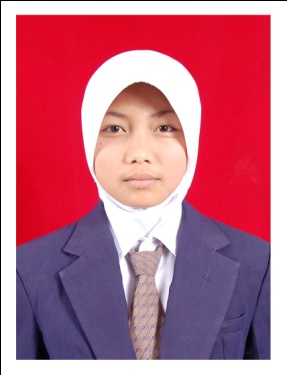 Riska MalindaDATA PRIBADITempat, tanggal lahir	: Metro, 31 Oktober 1993	Jenis Kelamin	: PerempuanStatus	: Belum MenikahAgama	: IslamKewarganegaraan	: IndonesiaIdentitas	: KTP Lampung, 1807067110930001Alamat	: Jl. Harjo Sudarmo No. 15 Dusun III Bumi Agung 011/003	 Bumiharjo, Batanghari, Lampung Timur. 34381. Lampung	(Kost) Pondok Pinky 35 Jl. Sawo Depok, Jawa BaratNo. Hp	: 085788854079 /08975796070Email	: ikaarthalia@gmail.comRIWAYAT PENDIDIKAN1999 – 2005			:  Sekolah Dasar Negeri 1 Bumiharjo2005 – 2008			:  Sekolah Menengah Pertama Negeri 2 Metro2008 – 2011			:  Sekolah Menengah Atas Negeri 4 Metro2011 – 2015			:  S1 Ilmu Komputer Universitas Lampung2015 – Sekarang		:  S2 Ilmu Komputer Universitas IndonesiaJudul Skripsi S1	:  Identification System for Rice Plant Diseases by Using Forward Chaining MethodPENGALAMAN ORGANISASI2011 – 2012	: Sekretaris Bidang Internal Himpunan Mahasiswa Jurusan Ilmu	 Komputer Unversitas Lampung2011 – 2012	: Anggota Reporter Natural Universitas Lampung2012 – 2013	: Kepala Biro Kesekretariatan Himpunan Mahasiswa Jurusan Ilmu	 Komputer Unversitas LampungPENGALAMAN KERJA2014	: - Asisten Praktikum Basisdata	 - Asisten Praktikum Pengantar Teknologi InformasiAKTIVITAS AKADEMIK2014	: Kerja Praktik di PT. Air Media Persada Yogyakarta Hasil Kerja Praktik :Pengembangan sistem “Sistem Idenfitikasi Sederhana Penyakit Tanaman Padi dengan menggunakan metode Forward Chaining”KEMAMPUANIlmu Komputer		: Microsoft Office, Bahasa Pemrograman C++, Mysql dan WebBahasa				: Bahasa Indonesia (Aktif) , English (Pasif)